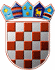          REPUBLIKA HRVATSKA
KRAPINSKO-ZAGORSKA ŽUPANIJA                       ŽUPANKLASA: 334-01/21-01/09URBROJ: 2140/01-02-21-1Krapina, 21. lipanj 2021.  Na temelju čl. 32. Statuta Krapinsko-zagorske županije („Službeni glasnik Krapinsko-zagorske županije“ br. 31/01, 5/06, 14/09, 11/13, 26/13 - pročišćeni tekst, 13/18 i 5/20)  župan  Krapinsko-zagorske županije d o n o s i  ODLUKU o raspisivanju javnog poziva za dodjelu bespovratnih potpora poduzetnicima u turizmu u 2021. godiniPredmet odlukeOdobrava se provedba Javnog poziva za dodjelu bespovratnih potpora poduzetnicima u turizmu u 2021. godini (dalje u tekstu: Javni poziv) koji se odnosi na sufinanciranje provođenja brzog antigenskog testiranja na COVID -19  stranih gostiju kojima je pružena usluga smještaja na području Krapinsko- zagorske županije kod poduzetnika registriranih za pružanje usluge smještaja u sektoru turizma. Pojedini pojmovi u smislu ove odluke:a)  Podnositelj zahtjeva-  pravna ili fizička osoba  (poduzetnik)  registrirana za pružanje usluge smještaja  u sektoru turizma, b) Korisnik – poduzetnik koji ispunjava uvjete Javnog poziva i kojem su u sklopu Poziva odobrena sredstva za sufinanciranje provođenja brzog antigenskog testiranja na COVID- 19 kod Zavoda za javno zdravstvo Krapinsko-zagorske županije.Objava Javnog pozivaJavni poziv iz točke 1. ove Odluke objaviti će se na službenim internet stranicama Krapinsko-zagorske županije (www.kzz.hr). Prihvatljivost korisnikaPrihvatljivi korisnici za dodjelu potpore  Krapinsko- zagorske županije (dalje u tekstu: Županije) su poduzetnici koji:       -     su registrirani za pružanje usluge smještaja u sektoru turizma (trgovačka             društva izvan javnog sektora, obrti, obiteljska poljoprivredna gospodarstva, fizičke            osobe koje se bave pružanjem ugostiteljskih usluga građana u domaćinstvu),      -     imaju prebivalište/sjedište na području Krapinsko-zagorske županije, su pozitivno poslovali u 2020. godini,  imaju podmirene odnosno regulirane financijske obveze prema državnom proračunu Republike Hrvatske,imaju podmirene obveze prema zaposlenicima (ukoliko je prihvatljivo), u posljednje tri fiskalne godine nije im dodijeljen  iznos veći  od 200 000 EUR-a  na ime de minimis potpore sukladno Uredbi Komisije (EU) br. 1407/2013 od 18. prosinca 2013. godine o primjeni članaka 107. i 108. Ugovora o funkcioniranju Europske unije na de minimis potpore, su pružili uslugu smještaja gostima stranog državljanstva od minimalno dva noćenja te za iste kod Zavoda za javno zdravstvo Krapinsko-zagorske županije platili antigensko testiranje na COVID-19.Prihvatljivi troškovi -    Prihvatljivi su troškovi koje je poduzetnik (podnositelj zahtjeva) imao provedbom brzog antigenskog testiranja na COVID -19  kod Zavoda za javno zdravstvo Krapinsko- zagorske županije (ZZJZKZŽ) za  goste kojima je pružio uslugu smještaja u trajanju od minimalno dva noćenja i više, a stranog su državljanstva.-     Zahtjevu za ostvarenje potpore podnositelj zahtjeva je obavezan priložiti račun ZZJZKZŽ za izvršenu uslugu antigenskog testiranja kao i izvod s poslovnog računa  iz kojeg je vidljivo da je izvršeno plaćanje računa. Sredstva ŽupanijeŽupanija će Korisnicima dodjeljivati sredstva  za pokriće provođenja brzogantigenskog testiranja na COVID-19 u 100 % iznosu za mjesece lipanj,  srpanj i kolovoz 2021. godine sve do utroška sredstava osiguranih Proračunom Krapinsko-zagorske županije za 2021. godinu („Službeni glasnik  Krapinsko-zagorske županije“ broj 53A/20) od 300.000,00 kuna u okviru proračunskih pozicija Upravnog odjela za gospodarstvo, poljoprivredu, turizam, promet i komunalnu infrastrukturu na poziciji R6995. Podnošenje Zahtjeva za sufinanciranjeZahtjevi za sufinanciranje se podnose temeljem Javnog poziva kojeg raspisuje Krapinsko-zagorska županija.Zahtjevi se podnose do zadnjeg dana u tekućem mjesecu  za troškove učinjene u prethodnom mjesecu  (max. 3 puta) ili jednom  u razdoblju od 01. do 30. rujna 2021. godine  za troškove učinjene u sva tri  mjeseca (lipanj, srpanj i kolovoz). Javnim pozivom se utvrđuju rokovi, obrasci te popis potrebne dokumentacije. Postupak obrade i donošenje Odluke Administrativnu obradu zahtjeva pristiglih na Javni poziv obrađuje nadležni upravni odjel po redoslijedu zaprimanja. Administrativnom obradom utvrđuje se pravovremenost, potpunost te udovoljenje propisanim uvjetima. Županija:ima pravo provjeravati dokumentaciju i podatke iz zahtjevaneće razmatrati zahtjeve:koje nisu predmet Pozivakoje su podnesene od osoba koje Pozivom nisu određene kao  prihvatljivi korisnici sredstava Županijekoje su podnesene prije propisanog roka za podnošenje prijava na Poziv,koje su podnesene nakon isteka roka Poziva, odnosno nakon objave na mrežnoj stranici Županije obavijesti o iskorištenosti raspoloživih sredstava Pozivakoje su podnesene na neki drugi način odnosno suprotno uvjetima Pozivarazmatra prijave, prema datumu i vremenu zaprimanjasukladno općim aktima Županije donosi Odluku o dodjeli sredstava Županije (u tekstu: Odluka) Isplata sredstavaOdobrena sredstva Županija će isplatiti na bankovni račun Korisnika, u roku od 30 dana od donošenja Odluke o dodjeli sredstava. Potvrda o odustajanju i izjava o poništenju obvezeU slučaju da Korisnik želi odustati od dodjele sredstava iz Odluke dužan je pisanim putem podnijeti Zahtjev za odustajanje.Ukoliko podnositelj zahtjeva podnese Zahtjev za odustajanje u fazi administrativne obrade Zahtjeva za sufinanciranje odnosno prije donošenja Odluke, Županija će prekinuti sve aktivnosti nad Zahtjevom za sufinanciranje te će korisniku izdati Potvrdu o odustajanju.Ukoliko korisnik podnese Zahtjev za odustajanje nakon izdavanja Odluke o dodjeli sredstava, a prije sklapanja Ugovora, Županija će korisniku izdati Izjavu o poništenju obveze.Ostale informacijePodnositelj zahtjeva podnošenjem zahtjeva daje odobrenje Županiji da osnovne podatke o Podnositelju zahtjeva  objavi na  službenoj web stranici www.kzz.hr i u drugim izvješćima. Osobni podaci: koristit će se samo u nužnom opsegu za ostvarenje svrhe iz prijave na Poziv – za obradu prijave, donošenje Odluke, sukladno:Uredbi (EU) 2016/679 Europskog parlamenta i Vijeća od 27. travnja 2016. godine iZakonu o provedbi Opće uredbe o zaštiti podataka (NN 42/2018) ičuvat će se propisno 10 godina, sukladno Zakonu u arhivskom gradivu i arhivima („Narodne novine“, broj  61/18 i 98/19)Stupanje na snaguOva Odluka stupa na snagu danom donošenja, a objaviti će se u „Službenom glasniku Krapinsko-zagorske županije“.          Ž U P A N 								        Željko Kolar